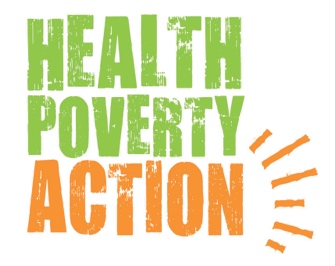 JOB DESCRIPTIONTitle: 			Finance and Administration OfficerLocation: 		HPA - Viet Nam Country Office, Hanoi - with possible occasional travel toproject areas.Reporting to:		Finance Manager.Working with:	HPA Viet Nam: Program, M&E and Finance teams, NTP and partners. Health POVERTY ACTION Background:Health Poverty Action (HPA) is an international NGO, which has worked in Vietnam since 2016. Our mission is to support poor people in their efforts to achieve better health and well-being. Priority is given to the most excluded and vulnerable, in particular indigenous people and communities affected by conflict and political instability. HPA works with communities on long-term programmes to build knowledge and skills that will enable them to improve their own health and to gain access to effective health services and information.Currently, HPA implements projects related to Tuberculosis (TB), malaria control and elimination funded by the Global Fund to Fight Tuberculosis, AIDS and Malaria (GFTAM). The new 3-year GFTAM project is being implemented in two target provinces in collaboration with the National Lung Hospital, provincial lung hospitals, academic and local NGO partners.Key ResponsibilitiesFinancial Administration DutiesPro-actively support the Finance Manager with the financial administration of the HPA Viet Nam Country Office (VCO) and project implementation.Maintain project cash-books and records of all daily financial transactions, according to HPA policies and procedures.Ensure the accuracy of coding, computation and the completeness of supporting documentation before release of any transaction payment.In collaboration with relevant staff prepare cash requests and submit for approval before arranging transfers.Prepare payment/ receipt vouchers and cash advances, record into cashbook as appropriate and undertake a weekly cash-count.Monitor the cash balance held by the office to ensure sufficient cash for project expenses.Liaison with local banks on day-to-day office business such as cash deposits, cheque receipts and local transfers, as well as assisting with international fund transfers.Ensure that adequate financial supporting documentation is submitted to HPA finance staff to justify expenditure and avoid ineligible expenditure due to a lack of supporting documentation.Pro-actively support the Finance Manager with the preparation of external audit materials related to project expenditure, including: financial reports, expenditure supporting documentation, bank statements, procurement files and contracts for staff, consultants and service providers, etc.Ensure that the internal financial controls are in place and are adhered to, including in relation to project partners.Liaison with the government insurance office the relevant tax authorities to ensure that all required payments and procedures are followed related to HPA Vietnam staff and consultants.Financial ReportingCollaborate with the Finance Manager, programme staff, the Lung Hospitals and partner staff to support the accurate and timely submission of internal and external financial reports.Support the Finance Manager with the timely preparation and submission of Global Fund financial reports as per donor contractual requirements.Support the submission of reports for relevant government departments and PACCOM.Logistics and ProcurementSupport in arranging logistics, organization of workshops, seminars, meetings, etc. including estimating budgets for these activities, settle payment, monitoring expenditures, and ensuring that documents and other materials are available on time.In collaboration with relevant staff, ensure effective logistics support for all travel arrangements, workshops and other official events for HPA Vietnam operations.Maintain familiarity with HPA policies/ procedures and donor compliance issues, specifically those relating to Administration, Procurement and Finance, and ensure that projects are implemented in adherence to those requirements.Procurement – process purchase orders, obtain quotes for materials, equipment and services as requested by the M&E Coordinator, and ensure HPA policies are adhered to and all supporting documents are completed for audit purposes (including information on partner procurement and consultant sub-contracts).Asset Management - monitor and update inventories of the Vietnam Office (equipment, furniture, vehicles etc.), as specified in relevant HPA policies; ensure new purchases/ equipment transfers are recorded on the inventory list in a timely manner and that asset disposal adheres to donor’s requirements and HPA policies, as agreed with HPA HQ staff.Collaborate with relevant staff to ensure the timely submission of procurement/ asset reports to meet donor contractual requirements.Office AdministrationIn collaboration with relevant staff ensure appropriate actions for all office communications, i.e. incoming mails, phone calls and fax messages and ensure regular checks of communications equipment.Provide Administrative support for the HPA Vietnam office as required (e.g. maintenance office supplies, file storage, etc.).OtherMaintain good inter-team communication and strong standards of professionalism.Other duties as requested by the Finance Manager.PERSON SPECIFICATIONEssential Qualifications/ ExperienceBachelors Degree in Accounting or Finance; with demonstrable work experience in finance and administration. A minimum of three years accounting and other relevant work experience; a good knowledge and experience of book-keeping and accounting is essential.Experience of working with Quick-Book accounting software (essential), with a good working knowledge of Microsoft Excel, and Microsoft Word.Strong problem solving, organisational and writing skills.Strong communication skills - with ability to communicate at all levels.Fluency in spoken and written English language skills required.Commitment to the values of Health Poverty Action working with marginalised people in remote areas, including willingness to occasionally travel and work in target provinces.Desirable Qualifications/ ExperienceFive years relevant financial administration work experience.Experience of working on international donor funded projects and meeting donor compliance requirements.Advanced level of working with accounting software.Health Poverty Action is an Equal Opportunities EmployerQualified female candidates are encouraged to apply for the positionHPA is committed to prevention of sexual exploitation and abuse (SEA)